Bu proje Avrupa Birliği ve Türkiye Cumhuriyeti tarafından finanse edilmektedir.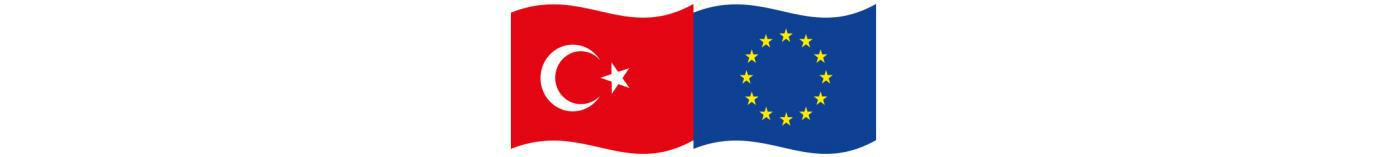 GENÇ İSTİHDAMININ ARTIRILMASI İÇİNANKARA GİRİŞİMCİLİK EKOSİSTEMİNİN GELİŞTİRİLMESİ PROJESİ- TRH1.2ADA/P-01(GENÇ GİRİŞİMCİLİĞİN GELİŞTİRİLMESİ PROGRAMI – YEDP)- İş fikrinize yönelik girişimcilik beceri ve tutumlar analizi -"Şans, hazırlık fırsatla karşılaştığında ortaya çıkan şeydir."-SenecaGirişimcilikle ne derece ilgilisiniz, ya da hali hazırda girişimcilik faaliyetleriyle uğraşıyor musunuz? Neden kendi işinizi kurma fikriniz var ve size başarılı bir girişimci olacağınızı düşündüren nedir? Bu soruları daha iyi yanıtlayabilmek için, kendinize şunu sormalısınız; “Girişimciliğimin güçlü yönleri neler ve yaratıcı ya da yenilikçi fikrimle daha başarılı olabilmek için neler yapabilirim?”Aşağıdaki anket, hayatınızın bu aşamasında girişimciliğe yaklaşık olarak ne kadar eğilimli olduğunuzu belirlemeye yardımcı olacaktır. Bu anket, potansiyel genç girişimcilere kendi Start-Up’larını oluşturma konusundaki girişimcilik eğilimlerini anlamak ve YEDP eğitimine uygun olup olmadıklarını sınamak konusunda yardımcı olmak üzere tasarlanmıştır. Özen göstererek doldurmanızdan memnun olacağımız bu değerlendirme çalışması sonunda ilk eğitim dönemi için tercih edilmeyecek olsanız bile, bir sonraki dönem tekrar başvurabileceğinizi hatırlatmak isteriz.Bu anketin sonuçları Genç Girişimciliği Geliştirme Programı çalıştayının katılımcılarının seçilmesinde kullanılacaktır; yirmi beş sorudan oluşan bu formu 20 dakika içerisinde tamamlamanız beklenmektedir.Formu doldurduktan sonra  tto@cankaya.edu.tr e-posta adresine göndermeniz gerekmektedir.Genel Başvuru Bilgileri:İsim – Soyisim:Adres:Şehir/Bölge:E-posta adresi:Cep Telefonu:Doğum Tarihi: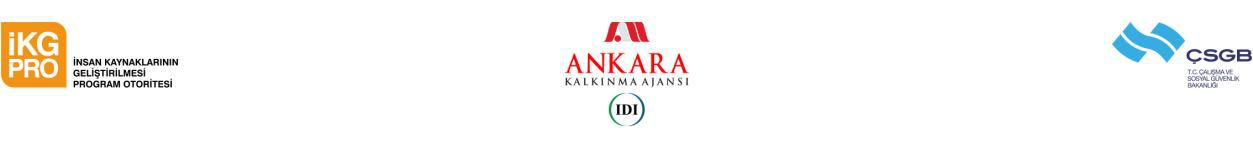 Bu proje Avrupa Birliği ve Türkiye Cumhuriyeti tarafından finanse edilmektedir.Eğitim Bilgileri:Eğitim düzeyi:Kaçıncı yılınız?(sınıfınız)Bölümünüz:Araştırmacı statünüz:(eğer araştırmacıysanız)Başvuru tarihi:Anket:İş fikri konsepti1.  Lütfen, iş fikrinizi ve sektörünüzü tanımlayın.Geliştirdiğiniz ürün ile ilgili hangi aşamadasınız? (En önemli ikisini seçilmelidir.)Ürünümle ilgili bir sorun buldum ve basit bir çözüm ürettim. Birkaç kişiye projemi - ürünümü beğenip beğenmediklerini sordum – beğendiler.Birçok kişi, müşteri ve profesyonelle birlikte problemi ve teknolojiyi detaylı bir şekilde inceledim, birçok kitap ve veri üzerinde çalıştım ve piyasadaki en iyi şirketleri inceledim.Çözmeye çalıştığım problem hakkında sosyal medya üzerinde bir araştırma yaptım.Ürününüzün/projenizin eşsizliğini ve özgünlüğünü tarif etmeye çalışın: (Birini seçin)Bu proje Avrupa Birliği ve Türkiye Cumhuriyeti tarafından finanse edilmektedir.Kavram kanıtlama üzerinde birkaç ay çalıştım.      İlk prototip üzerinde çalışıyorum, kısa süre içerinde test edeceğim.Yenilikçi ürünümüz birçok müşteri tarafından test edildi ve onaylandı; piyasaya sürülmeye hazır.Bu işe başlamaktaki temel amacınız nedir? (Birini seçin)      Hayallerimi gerçekleştirmek ve daha önce yapılmamış bir şey yaratmak istiyorum.      Fikrimin benim ve başkalarının işine yarayıp yaramayacağını görmek istiyorum.      Uzun vadede çok para kazanmak ve zengin olmak istiyorum.      Kendi işimi kurmak ve yönetmek istiyorum.Bir Start-Up’ta kontrol edilmesi gereken en önemli riskler nelerdir? (En önemli ikisini seçin)Yüklü miktarda kazanç sağlama öncesi, her zaman yoğun ve stres altında çalışmak.Yeni müşteriler bulmak ve onlardan ödeme almak.Şirketin büyümesi için gerekli tüm faaliyetleri yürütmek.Yeni çalışanları az ücret karşılığında benim için çalışmaya ikna edebilmek.Diğer:Beceri ve tutumlarAşağıdaki ifadeler size ne derece uygundur? 1'den 4'e kadar olan ölçekte değerlendiriniz:1: Hiç katılmıyorum, 2: Pek katılmıyorum, 3: Biraz katılıyorum, 4: Tamamen katılıyorum.a- Şirketin vizyonuna yönelik olarak nasıl yenilik yaratacağımı ve başkalarına nasıl ilham vereceğimi biliyorum.1-	2-	3-	4-b-Başarılı bir iş geliştirebilmek için çok fazla hazırlık ve entelektüel çalışma gerektiğinin farkındayım.1-	2-	3-	4-c-Ekip tarafından hangi bilgi, beceri ve özelliklere ihtiyaç duyulduğunu her zaman bilirim.1-	2-	3-	4-d-Güçlü ve birbirini tamamlayan bir ekip kurmadan yenilikçi fikrimin gerçekleşemeyeceğinin farkındayım.1-	2-	3-	4-Bu proje Avrupa Birliği ve Türkiye Cumhuriyeti tarafından finanse edilmektedir.e- Bence, her şey mümkün. Bu benim hayat ilkem ve başkalarını da aynı şekilde motive edebilirim.11. Kendi nitelik, yetenek ve becerilerimi kullanmadan veya yeni çalışma alışkanlıklarıBu proje Avrupa Birliği ve Türkiye Cumhuriyeti tarafından finanse edilmektedir.Organizasyonel beceriler ve ekip yönetimi.Finansal beceriler ve muhasebe.Sosyal beceriler ve ağ oluşturma becerileri.Diğer:Start-up'ınızın iş modeli nedir?13. Yeni kurulan şirketiniz için en önemli hedefler ve potansiyel riskler nelerdir: (Tüm hedeflerinölçülebilir olması gerektiğini unutmayın, örneğin,”100.000 TL'lik bir gelir elde etmek istiyorum”)Kısa dönem hedefler (1-2 yıl)Orta ve uzun dönem hedefler (3-5 yıl)İşinizi yürütmekte kullanacağınız herhangi bir varlığınız/aracınız var mı?Hayır veya çok az var.Sadece bir kısmı var.Evet, hepsi var.Elinizde olanların en önemlileri:İş fikrinizin yerel düzeyde uygulanabilmesine yönelik kaynaklar, tavsiye ve destekler ne kadar güçlü? İlk müşterilerinize ulaşmanıza kim yardım edecek?Kısa dönemde kamu kurumlarından mali destek almayı umuyor musunuz?HayırEvetBu proje Avrupa Birliği ve Türkiye Cumhuriyeti tarafından finanse edilmektedir.Hangi kurumdan:17. Sizi neden bu girişimcilik programına seçmeliyiz?Formu doldurduktan sonra  tto@cankaya.edu.tr e-posta adresine göndermeniz gerekmektedir.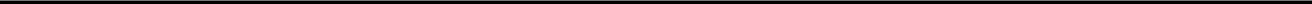 İLGİNİZ İÇİN TEŞEKKÜR EDERİZ!12Bu proje Avrupa Birliği ve Türkiye Cumhuriyetitarafından finanse edilmektedir. Temel pazarlama araştırması yaptım ama hala doğru yönde ilerlediğimden emin Temel pazarlama araştırması yaptım ama hala doğru yönde ilerlediğimden emindeğilim.Ürünümü geliştirmek için daha fazla yenilikçi değişikliğe ve zamana ihtiyacım var. Tüm aşamalarda müşteri kesimimize sağlayacağım değerden eminim ve bu durum Tüm aşamalarda müşteri kesimimize sağlayacağım değerden eminim ve bu durumbirçok kez denenmiştir. Ürünüm hakkında birçok potansiyel müşteri ile görüştüm ve çözümümü beğendiler. Ürünüm hakkında birçok potansiyel müşteri ile görüştüm ve çözümümü beğendiler. Diğer: Diğer:4.  Ürününüzün bugünkü potansiyel piyasa hacmi nedir? (Birini seçin)4.  Ürününüzün bugünkü potansiyel piyasa hacmi nedir? (Birini seçin) Hala öğrenmeye çalışıyorum. Hala öğrenmeye çalışıyorum.Bir piyasası/pazarı var ama nasıl paha biçmem gerektiğini bilmiyorum.Esas olarak Ankara bölgesi; daha fazla genişleyeceğini pek sanmıyorum. Ürünümün ulusal ve uluslararası düzeylerdeki potansiyeline ilişkin bazı pazarlama Ürünümün ulusal ve uluslararası düzeylerdeki potansiyeline ilişkin bazı pazarlamaanalizleri gerçekleştirdim.5.  Rekabet avantajınız nedir ve neden kopyalanamaz? (Birini seçin)5.  Rekabet avantajınız nedir ve neden kopyalanamaz? (Birini seçin) Rakiplerden daha ucuza üreteceğim. Rakiplerden daha ucuza üreteceğim. Birkaç yıldır ürünümü sistematik olarak geliştiriyorum, fikri mülkiyetini koruyacağım Birkaç yıldır ürünümü sistematik olarak geliştiriyorum, fikri mülkiyetini koruyacağımve ürünüm patentlenebilir durumda.Ürünümü yenilikçi hale geliştirebilmek için çok zaman harcadım. Ürünümün radikal yenilik potansiyele sahip olduğuna eminim. Ürünümün radikal yenilik potansiyele sahip olduğuna eminim.6.  Rakipleriniz üzerinde ne derece derinlemesine bir analiz gerçekleştirdiniz? (Birini seçin)6.  Rakipleriniz üzerinde ne derece derinlemesine bir analiz gerçekleştirdiniz? (Birini seçin)Bilgi edinmek için yeterince derine gitmeye hala vaktim olmadı. Ankara'daki rakiplerimin bazılarını tanıyorum. Ankara'daki rakiplerimin bazılarını tanıyorum.Rakiplerimi internet üzerinden takip ediyorum.Rakiplerimin GZFT (SWOT) analizini derinlemesine inceledim, bu sayede onları çok iyitanımayı başardım.7.  Yenilikçi ürün genel olarak bir ... meselesidir: (Birini seçin)7.  Yenilikçi ürün genel olarak bir ... meselesidir: (Birini seçin) “İşte bu!” etkisi ve ışıltılı fikirler “İşte bu!” etkisi ve ışıltılı fikirler Ürünü anlayan ve icat eden bir mucit Ürünü anlayan ve icat eden bir mucitVeya daha fazla müşterinin problemini ortadan kaldıracak bir prototip üzerinde sıkıbir çalışma Özgün ve patentlenebilir bir prototip üzerinde sıkı çalışma Özgün ve patentlenebilir bir prototip üzerinde sıkı çalışmaMultidisipliner ekip çalışması ve üstün beceriyle çalışma8.  Şu an ürününüze yönelik hangi yenilik geliştirme aşamasındasınız? (Birini seçin)8.  Şu an ürününüze yönelik hangi yenilik geliştirme aşamasındasınız? (Birini seçin) Fikir sadece yaratma aşamasında. Fikir sadece yaratma aşamasında.3341-2-3-4-f- Hata yaparsam, bu hatadan hemen ders alırım, problemi analiz eder ve yeniden başlarım.f- Hata yaparsam, bu hatadan hemen ders alırım, problemi analiz eder ve yeniden başlarım.f- Hata yaparsam, bu hatadan hemen ders alırım, problemi analiz eder ve yeniden başlarım.f- Hata yaparsam, bu hatadan hemen ders alırım, problemi analiz eder ve yeniden başlarım.1-2-3-4-g- Yürüttüğüm projeyi başarılı bir şekilde tamamlayacağıma her zaman inanmam.g- Yürüttüğüm projeyi başarılı bir şekilde tamamlayacağıma her zaman inanmam.g- Yürüttüğüm projeyi başarılı bir şekilde tamamlayacağıma her zaman inanmam.g- Yürüttüğüm projeyi başarılı bir şekilde tamamlayacağıma her zaman inanmam.1-2-3-4-h- İyi bir lider ve güçlü bir otorite olabilirim. Diğer ekip üyeleri beni takip etmek ister.h- İyi bir lider ve güçlü bir otorite olabilirim. Diğer ekip üyeleri beni takip etmek ister.h- İyi bir lider ve güçlü bir otorite olabilirim. Diğer ekip üyeleri beni takip etmek ister.h- İyi bir lider ve güçlü bir otorite olabilirim. Diğer ekip üyeleri beni takip etmek ister.1-2-3-4-i- Takımın her üyesi ürünü satabilmeli ve şirketi tanıtabilmelidir. Onlar için örnek bir şahısi- Takımın her üyesi ürünü satabilmeli ve şirketi tanıtabilmelidir. Onlar için örnek bir şahısi- Takımın her üyesi ürünü satabilmeli ve şirketi tanıtabilmelidir. Onlar için örnek bir şahısi- Takımın her üyesi ürünü satabilmeli ve şirketi tanıtabilmelidir. Onlar için örnek bir şahısolmam gerekiyor.1-2-3-4-j- Güçlü bir iş ortağı olmadan başarılı olamam. Yatırımcıları kendime çekmeye ve bir işbirliğij- Güçlü bir iş ortağı olmadan başarılı olamam. Yatırımcıları kendime çekmeye ve bir işbirliğij- Güçlü bir iş ortağı olmadan başarılı olamam. Yatırımcıları kendime çekmeye ve bir işbirliğij- Güçlü bir iş ortağı olmadan başarılı olamam. Yatırımcıları kendime çekmeye ve bir işbirliğiağı oluşturmaya çok önem veriyorum.ağı oluşturmaya çok önem veriyorum.ağı oluşturmaya çok önem veriyorum.1-2-3-4-k- Bu aşamada, Start-Up’ım başlangıç aşaması için yeterli bilgi, bağlantı, kaynak ve finansmank- Bu aşamada, Start-Up’ım başlangıç aşaması için yeterli bilgi, bağlantı, kaynak ve finansmank- Bu aşamada, Start-Up’ım başlangıç aşaması için yeterli bilgi, bağlantı, kaynak ve finansmank- Bu aşamada, Start-Up’ım başlangıç aşaması için yeterli bilgi, bağlantı, kaynak ve finansmantürlerine sahip.1-2-3-4-geliştirmeden işin başarılı olması mümkün değil. Bu nedenle, ... (Birini seçin)geliştirmeden işin başarılı olması mümkün değil. Bu nedenle, ... (Birini seçin)…çalışarak, alıştırma yaparak ve örnek kişilerden öğrenerek, yoğun bir şekilde sözkonusu özellikleri gelişmeye çalışacağım. …avantajlarımı ve dezavantajlarımı değerlendireceğim ve yenilerini öğreneceğim. …avantajlarımı ve dezavantajlarımı değerlendireceğim ve yenilerini öğreneceğim. ...bunun konuda eğitimimi tamamladığımda düşünmeye başlayacağım. ...bunun konuda eğitimimi tamamladığımda düşünmeye başlayacağım.…deneyimli kişilerin bana neyi, nasıl, ne zaman ve neden yapmam gerektiğinisöylemesini bekleyeceğim....kendi işimi kurmadan önce, korkumu yenmek için küçük bir şirkette çalışacağım.12. Baskın yetenekleriniz nelerdir? (En önemli ikisini seçin)12. Baskın yetenekleriniz nelerdir? (En önemli ikisini seçin) Teknik yetenekler, ve bilgisayar becerileri. Teknik yetenekler, ve bilgisayar becerileri. Yeni ürünler geliştirme, ağ oluşturma ve liderlik becerileri. Yeni ürünler geliştirme, ağ oluşturma ve liderlik becerileri. Satış ve tanıtım becerileri. Satış ve tanıtım becerileri.5567